SECCIONES DEL FORMULARIO DE POSTULACIÓN1.	INSTITUCIÓN BENEFICIARIA y DIRECTOR(A) DEL PROYECTO	31.1	Identificación de la institución beneficiaria	31.2	Director(a) responsable del proyecto	31.3	Director(a) alterno (a) del proyecto	32.	DURACIÓN DEL PROYECTO Y RESUMEN DEL PRESUPUESTO	42.1	Duración del proyecto	42.2	Resumen de costo total del proyecto (miles de pesos)	43.	ANTECEDENTES PARA EL DESARROLLO DE LA PROPUESTA	53.1	Identificación, descripción y priorización de uno o más segmentos objetivo (sectores productivos y sociales y/o comunidades)	53.2	Análisis de oportunidades, problemas y/o brechas regionales del (de los) segmento(s) objetivo	63.3	Análisis del estado del arte nacional, mundial y del centro regional en el área de investigación y desarrollo que se abordará en el proyecto	73.4	Objetivos: general y específicos	83.5	Resultados esperados del proyecto	93.6	Fundamentos respecto al beneficio del proyecto en el (los) segmento(s) objetivo	104.	EJECUCIÓN DEL PROYECTO	114.1	Descripción de la Metodología	114.2	Estrategia de Trabajo en Red: Visualizar complementariedades con iniciativas públicas o privadas en la Región	124.3	Modelo de difusión del conocimiento y transferencia de resultados del proyecto	134.4	Cronograma de actividades del proyecto	144.5	Aporte de este proyecto a indicadores de productividad del Programa Regional	164.6	Identificación del equipo de trabajo	174.6.1	Capacidad y experiencia del personal participante en el proyecto	174.6.2	Nuevas capacidades de personal cuya identidad queda por definir	184.7	Detalle del equipamiento a adquirir o infraestructura a adecuar para la ejecución del proyecto	19INSTITUCIÓN BENEFICIARIA y DIRECTOR(A) DEL PROYECTOIdentificación de la institución beneficiaria CONICYT podrá solicitar información adicional como, por ejemplo, Registro Personería Jurídica, Nombre Notaría, Dirección Notaría, N° folio, entre otros.Director(a) del Centro Regional En aquellos casos en que el (la) Representante Legal y el (la) Director(a) Responsable del proyecto sean la misma persona, de igual forma deberá firmar ambos cuadros (punto 1.1 y 1.2).Director(a) general del proyecto DURACIÓN DEL PROYECTO Y RESUMEN DEL PRESUPUESTODuración del proyecto Nota: De acuerdo a lo señalado en las respectivas bases concursales, las actividades, metas y objetivos previstos en el proyecto serán cumplidos en un plazo máximo de ejecución de hasta 24 meses. Resumen de costo total del proyecto (miles de pesos) NOTA: Las propuestas deberán cumplir con las condiciones de financiamiento establecidas en las respectivas bases concursales (ver sección Ítems Financiables). Monto total solicitado a CONICYT no puede exceder de $ 100.000.000.-Este Concurso no contempla pago por concepto de OVERHEAD (GASTOS DE ADMINISTRACIÓN SUPERIOR)El detalle del presupuesto por Ítem deberá ser entregado en PLANILLA EXCEL (DESCARGAR FORMATO EN PLATAFORMA DE POSTULACIÓN)ANTECEDENTES PARA EL DESARROLLO DE LA PROPUESTAIdentificación, descripción y priorización de uno o más segmentos objetivo (sectores productivos y sociales y/o comunidades)Debe ser específico en la caracterización del (de los) segmentos objetivo. Debe presentar datos cuantitativos.Análisis de oportunidades, problemas y/o brechas regionales del (de los) segmento(s) objetivoDebe hacer referencia a estudios públicos y/o sectoriales.Análisis del estado del arte nacional, mundial y del centro regional en el área de investigación y desarrollo que se abordará en el proyectoConsidere el estado del arte a nivel a) Nacional, b) Mundial y c) del Centro Regional, en el (las) área(s) de investigación y desarrollo que permita(n) orientar las actividades con el fin de abordar las oportunidades y/o resolver los problemas y brechas de los segmentos objetivo identificados (Citar fuentes bibliográficas). Refiérase a las principales hipótesis o supuestos y a la novedad de la propuesta respecto al estado del arte nacional-mundial.Objetivos: general y específicosPlantee de manera clara y coherente el objetivo general y los objetivos específicos del Proyecto en el marco de los objetivos del concurso. Deben ser coherentes a las acciones propuestas en el (o los) segmento(s) seleccionados. (No repita los objetivos del concurso. Debe ser más específico)Resultados esperados del proyectoDescriba el resultado principal (por ejemplo: solución o empaquetamiento tecnológico) que se espera con la ejecución de este proyecto. Asimismo, describa los resultados intermedios del proyecto. Estos resultados deben ser de interés para el (los) segmento(s) objetivo seleccionados. Incorpore una dimensión cuantitativa y proponga medios de verificación.Inserte las filas que considere necesarias para una mejor comprensión de los resultados del proyecto.Fundamentos respecto al beneficio del proyecto en el (los) segmento(s) objetivo y en el territorioExplique por qué la ejecución de este proyecto impactará en el (los) segmento(s) objetivo seleccionado(s). Además, refiérase y caracterice el impacto propiamente tal en términos de generación de valor, sustentabilidad y contribución al desarrollo territorial, entre otros.Explique cómo se fortalecerá el centro con la ejecución de este proyecto La propuesta deberá detallar en qué ámbitos (científico, desarrollo, transferencia tecnológica, vinculación) y de qué manera el Centro se fortalecerá una vez terminado el proyecto.EJECUCIÓN DEL PROYECTODescripción de la MetodologíaDescriba la metodología para el logro de los resultados propuestos incluyendo sus aspectos cuantitativos y cualitativos, en el ámbito de la generación y/o adaptación del conocimiento desde la investigación científica y desarrollo tecnológicoEstrategia de Trabajo en Red: Visualizar complementariedades con iniciativas públicas o privadas en la RegiónIdentifique iniciativas públicas o privadas (identifique claramente las instituciones y los principales actores involucrados) que estén trabajando en el área de investigación y desarrollo seleccionada y en el (los) segmento(s) objetivo; explique sus avances y logros. A partir de ello, identifique algunos mecanismos de colaboración o posible trabajo conjunto que pueda generar sinergias en términos del trabajo con el (los) segmento(s) objetivo en la Región y el logro de los resultados e impacto de este proyecto.Modelo de difusión del conocimiento y transferencia de resultados del proyecto Proponga un modelo de difusión y puesta en valor del conocimiento y un modelo de transferencia de resultados obtenidos en el proyecto, identificando los mecanismos que se podrán utilizar una vez finalizado.Entre los mecanismos a proponer, considere actividades de difusión dirigidas no solo al (a los) segmento(s) objetivo sino que también a la comunidad y a tomadores de decisión, para facilitar que los resultados obtenidos puedan ser transferidos.Se podrá considerar un complemento con agencias del Estado, por ejemplo, en materias de financiamiento para la difusión del conocimiento y transferencia tecnológica. Cronograma de actividades del proyecto Para cada uno de los resultados intermedios y finales descritos en sección 3.5 del formulario, identifique las principales actividades críticas necesarias para llevar a cabo el proyecto. Agregar o eliminar filas en función del número de actividades a incorporarContribución de los resultados de este proyecto a indicadores del Programa Regional (en los casos que corresponda)La propuesta deberá detallar en qué ámbitos (científico, desarrollo, transferencia tecnológica, vinculación) el Centro se fortalecerá una vez terminado el proyecto, estableciendo claramente la línea base respectiva, la que debe considerar lo realizado por el Centro y lo que se ha logrado en el territorio por otras instituciones. Por lo tanto, a partir de los resultados intermedios y finales descritos en la sección 3.5 del formulario, indicar en la tabla de indicadores del Programa Regional el aporte de éstos a dichos ámbitos.En ANEXO 2 se presentan algunos indicadores de centros regionales utilizados de acuerdo a la tipología de proyecto, identifique aquellos que sean pertinentes a esta propuesta e incorpore otros que no estén en el listado y que sean relevantes a la misma.Identificación del equipo de trabajo Capacidad y experiencia del personal participante en el proyectoIdentifique las capacidades que destinará el Centro para la ejecución del proyecto, considerando al menos las siguientes categorías, según corresponda: Dirección del proyecto (Director del Centro y Director general del Proyecto)Investigador(es)Equipo de Gestión (apoyo gestión tecnológica)Otras capacidades necesariasPara cada uno(a) señale brevemente en la siguiente tabla: formación, rol que cumplirá, dedicación y breve justificación de su participación en términos de su capacidad para contribuir al logro de los resultados comprometidos en los plazos definidos. Repita la tabla para cada integrante del equipo de trabajoNuevas capacidades de personal cuya identidad queda por definirEn caso de requerirlo: ¿Qué nuevas capacidades considera incorporar en el marco del proyecto cuyas identidades aún se desconocen? Inserte filas si correspondeDetalle del equipamiento a adquirir o infraestructura a adecuar para la ejecución del proyecto En caso de haber contemplado la adquisición de equipamiento o adecuación de infraestructura, complete la siguiente tabla:Inserte filas si corresponde*DEBE INCORPORAR COTIZACIONES EN LA POSTULACIÓN EN ANEXO CORRESPONDIENTE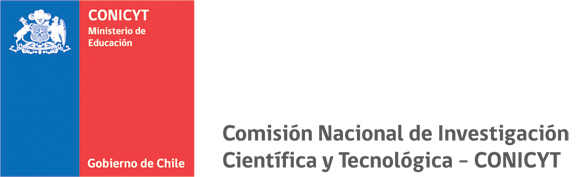 FORMULARIO DE POSTULACIÓNIV CONCURSO DE FORTALECIMIENTO DE CENTROS REGIONALES MEDIANTE PROYECTOS DE I+D CIENCIA – TERRITORIO 2018Programa Regional de Investigación Científica y Tecnológica de CONICYTInstitución Beneficiaria:Rut:Nombre Representante Legal:Rut:Dirección:Teléfono:Firma Representante Legal:Nombre CompletoFirma:Firma:TeléfonoFirma:Firma:Correo electrónicoFirma:Firma:Nombre CompletoFirma:Firma:TeléfonoFirma:Firma:Correo electrónicoFirma:Firma:Duración en meses del proyectoÍtemAporte CONICYT (M$)Aporte Centro Regional(M$)Aporte Otras Instituciones (M$)TOTAL (M$)%Gastos en personalEquipamientoInfraestructura y mobiliarioGastos de operaciónTOTAL (M$)%100%Descripción cualitativaDescripción cuantitativaMedio de verificaciónResultado 1Otro Resultado 2Otro Resultado 3Otro Resultado NNombre de la actividadBreve descripción de la actividadAño (Marque con una “X” el año que corresponda)Año (Marque con una “X” el año que corresponda)Nombre de la actividadBreve descripción de la actividadAño 1Año 2Actividad crítica 1.1Actividad crítica 1.2…….Resultado intermedio:Actividad crítica 1.6Actividad crítica 1.7Resultado final:Actividad crítica 2.1Actividad crítica 2.2……Resultado intermedio:Actividad crítica 2…Actividad crítica 2….Resultado final:ÁMBITOINDICADORES LÍNEA BASE*(Logrado por el Centro + Obtenido en el territorio)METAS CUANTITATIVAMETAS CUANTITATIVAÁMBITOINDICADORES LÍNEA BASE*(Logrado por el Centro + Obtenido en el territorio)AÑO 1AÑO2TRANSFERENCIA TECNOLÓGICA Y DE CONOCIMIENTODESARROLLO TECNOLÓGICOINVESTIGACIÓN CIENTÍFICACOMUNICACIÓN CIENTÍFICAVINCULACIÓNNombreRol N° Meses y % de dedicaciónActividades y resultados principales del cronograma con las cuales se asocia.Adjuntar CV en Anexo correspondienteAdjuntar CV en Anexo correspondienteRolDescripción breve del perfil (formación, competencias, etc.)Actividades principales del cronograma con las cuales se asocia.Numero de meses% de dedicaciónNombre del Equipamiento/InfraestructuraDescripciónJustificación de la incorporación señalando actividad(es) principales del cronograma a las cuales se asocia la adquisición/adecuación